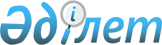 Декларация об искоренении насилия в отношении женщинПринята резолюцией 48/104 Генеральной Ассамблеи от 20 декабря 1993 года

      Генеральная Ассамблея, 

      признавая настоятельную необходимость универсального применения в отношении женщин прав и принципов, касающихся равенства, безопасности, свободы, неприкосновенности и достоинства всех людей, 

      отмечая, что эти права и принципы закреплены в международных документах, в том числе во Всеобщей декларации прав человека, Международном пакте о гражданских и политических правах, Международном пакте об экономических, социальных и культурных правах, Конвенции о ликвидации всех форм дискриминации в отношении женщин и в Конвенции против пыток и других жестоких, бесчеловечных или унижающих достоинство видов обращения и наказания, 

      признавая, что эффективное осуществление Конвенции о ликвидации всех форм дискриминации в отношении женщин будет способствовать искоренению насилия в отношении женщин и что Декларация об искоренении насилия в отношении женщин, содержащаяся в настоящей резолюции, укрепит и дополнит этот процесс, 

      будучи обеспокоена тем, что насилие в отношении женщин является одним из препятствий на пути достижения равенства, развития и мира, как это признано в Найробийских перспективных стратегиях в области улучшения положения женщин, в которых был рекомендован комплекс мер по борьбе с насилием в отношении женщин, а также на пути полного осуществления Конвенции о ликвидации всех форм дискриминации в отношении женщин, 

      подтверждая, что насилие в отношении женщин является нарушением прав человека и основных свобод женщин, а также препятствует или не позволяет им пользоваться этими правами и свободами, и будучи обеспокоена неспособностью уже в течение длительного времени обеспечить защиту и поощрение таких прав и свобод в случаях применения насилия в отношении женщин, 

      признавая, что насилие в отношении женщин является проявлением исторически сложившегося неравного соотношения сил между мужчинами и женщинами, которое привело к доминированию над женщинами и дискриминации в отношении женщин со стороны мужчин, а также препятствует всестороннему улучшению положения женщин, и что насилие в отношении женщин является одним из основополагающих социальных механизмов, при помощи которого женщин вынуждают занимать подчиненное положение по сравнению с мужчинами, 

      будучи обеспокоена тем, что некоторые группы женщин, например женщины, принадлежащие к национальным меньшинствам, женщины, относящиеся к коренному населению, женщины-беженцы, женщины-мигранты, женщины, проживающие в сельских и отдаленных районах, женщины, лишенные средств к существованию, женщины, находящиеся в различного рода учреждениях или содержащиеся в заключении, девочки, женщины-инвалиды, пожилые женщины и женщины в районах вооруженных конфликтов, особенно подвержены насилию, 

      ссылаясь на вывод, содержащийся в пункте 23 приложения к резолюции 1990/15 Экономического и Социального Совета от 24 мая 1990 года, о том, что признание того факта, что насилие в отношении женщин в семье и обществе возрастает и затрагивает всех женщин, независимо от имущественного и социального положения, а также уровня культуры, должно сопровождаться срочными и эффективными мерами по ликвидации насилия, 

      ссылаясь также на резолюцию 1991/18 Экономического и Социального Совета от 30 мая 1991 года, в которой Совет рекомендовал разработать основу для международного документа, в котором конкретно рассматривалась бы проблема насилия в отношении женщин, 

      приветствуя роль, которую играют женские движения в привлечении все большего внимания к характеру, серьезности и масштабам проблемы насилия в отношении женщин, 

      будучи встревожена тем, что возможности достижения женщинами юридического, социального, политического и экономического равенства в обществе ограничиваются, в частности, постоянным и эндемическим характером насилия, 

      будучи убеждена в том, что с учетом вышеизложенного возникает необходимость в четком и всеобъемлющем определении насилия в отношении женщин, четком изложении прав, позволяющих обеспечить искоренение насилия в отношении женщин во всех его формах, решительных усилиях со стороны государств по выполнению своих обязательств и решительных усилиях со стороны международного сообщества в целом по искоренению насилия в отношении женщин, 

      торжественно провозглашает настоящую Декларацию об искоренении насилия в отношении женщин и настоятельно призывает приложить все усилия для повсеместного ознакомления с Декларацией и ее соблюдения: 

     Статья 1       Для целей настоящей Декларации термин «насилие в отношении женщин» означает любой акт насилия, совершенный на основании полового признака, который причиняет или может причинить физический, половой или психологический ущерб или страдания женщинам, а также угрозы совершения таких актов, принуждение или произвольное лишение свободы, будь то в общественной или личной жизни.  

      Статья 2      Насилие в отношении женщин, как подразумевается, охватывает следующие случаи, но не ограничивается ими: 

      а) физическое, половое и психологическое насилие, которое имеет место в семье, включая нанесение побоев, половое принуждение в отношении девочек в семье, насилие, связанное с приданым, изнасилование жены мужем, повреждение женских половых органов и другие традиционные виды практики, наносящие ущерб женщинам, внебрачное насилие и насилие, связанное с эксплуатацией; 

      b) физическое, половое и психологическое насилие, которое имеет место в обществе в целом, включая изнасилование, половое принуждение, половое домогательство и запугивание на работе, в учебных заведениях и в других местах, торговлю женщинами и принуждение к проституции; 

      с) физическое, половое и психологическое насилие со стороны или при попустительстве государства, где бы оно ни происходило.        

 Статья 3      Женщины пользуются равными правами в отношении осуществления и защиты всех прав человека и основных свобод в политической, экономической, социальной, культурной, гражданской и любых других областях. Эти права включают, в частности: 

      а) право на жизнь; 

      b) право на равенство; 

      с) право на свободу и личную неприкосновенность; 

      d) право на равную защиту в соответствии с законом;

      е) право не подвергаться дискриминации в какой бы то ни было форме; 

      f) право на наивысший достижимый уровень физического и психического здоровья; 

      g) право на справедливые и благоприятные условия труда; 

      h) право не подвергаться пыткам и другим жестоким, бесчеловечным или унижающим достоинство видам обращения или наказания.        

 Статья 4      Государства должны осудить насилие в отношении женщин и не должны ссылаться ни на какие обычаи, традиции или религиозные мотивы для уклонения от выполнения своих обязательств в отношении его искоренения. Государства должны безотлагательно приступить к осуществлению всеми надлежащими средствами политики искоренения насилия в отношении женщин и в этих целях должны: 

      а) рассмотреть, если они еще этого не сделали, вопрос о ратификации или присоединении к Конвенции о ликвидации всех форм дискриминации в отношении женщин или о снятии своих оговорок к этой Конвенции; 

      b) воздерживаться от применения насилия в отношении женщин; 

      с) уделять надлежащее внимание вопросам предупреждения и расследования актов насилия в отношении женщин и наказания за них в соответствии с национальным законодательством, независимо от того, совершены ли такие акты государством или частными лицами; 

      d) разработать в рамках внутреннего законодательства уголовные, гражданские, трудовые и административные санкции для наказания за правонарушения и возмещения ущерба, причиненного женщинам, которые подверглись актам насилия; женщинам, которые подверглись актам насилия, должен быть обеспечен доступ к механизмам отправления правосудия и, в соответствии с национальным законодательством, к справедливым и эффективным средствам правовой защиты в связи с причиненным им ущербом; государства должны также информировать женщин об их правах в отношении возмещения ущерба через такие механизмы;

      е) рассмотреть возможность разработки национальных планов действий для обеспечения защиты женщин от любых форм насилия или включить с этой целью соответствующие положения в уже существующие планы, принимая во внимание, по мере необходимости, то содействие, которое могут оказать неправительственные организации, особенно организации, занимающиеся проблемой насилия в отношении женщин; 

      f) разработать на всеобъемлющей основе превентивные подходы и любые возможные меры правового, политического, административного и культурного характера, которые содействуют защите женщин от любых форм насилия, и обеспечить положение, исключающее повторную виктимизацию женщин в результате применения законов, правоохранительных методов и других действий, в которых не проводится различия между мужчинами и женщинами; 

      g) проводить необходимую работу, с тем чтобы обеспечить в максимально возможной степени с учетом имеющихся у них ресурсов и, если это необходимо, в рамках международного сотрудничества оказание женщинам, подвергавшимся насилию, и, если это необходимо, их детям специализированной помощи, например, по реабилитации, уходу за ребенком и его содержанию, лечению, консультированию и медицинскому и социальному обслуживанию, созданию соответствующих служб и программ, а также структур поддержки, и принимать любые другие надлежащие меры для содействия их безопасности, а также физической и психологической реабилитации; 

      h) предусматривать в государственных бюджетах необходимые ресурсы для своей деятельности, связанной с искоренением насилия в отношении женщин; 

      i) принимать меры для обеспечения того, чтобы сотрудники правоохранительных органов и государственные должностные лица, отвечающие за осуществление политики в области предупреждения и расследования актов насилия в отношении женщин и наказания за них, получали подготовку с учетом необходимости понимания особых потребностей женщин; 

      j) принимать все необходимые меры, особенно в области образования, в целях изменения социальных и культурных моделей поведения мужчин и женщин и искоренения предрассудков, обычаев и другой практики, основанных на идеях неполноценности или превосходства одного из полов или на стереотипных представлениях о роли мужчин и женщин; 

      k) содействовать проведению исследований, сбору информации и обобщению статистических данных о распространенности различных форм насилия в отношении женщин, особенно данных, касающихся насилия в семье, а также поощрять исследования о причинах, характере, степени и последствиях насилия в отношении женщин и об эффективности мер, принятых в целях предупреждения и искоренения насилия в отношении женщин; такие статистические данные и результаты таких исследований должны предаваться гласности; 

      l) принимать меры, направленные на искоренение насилия в отношении женщин, которые находятся в наиболее уязвимом положении; 

      m) включать в доклады, представляемые во исполнение положений соответствующих документов по правам человека Организации Объединенных Наций, информацию, касающуюся насилия в отношении женщин и мер, принятых в целях осуществления настоящей Декларации; 

      n) поощрять разработку соответствующих руководящих принципов для оказания помощи в осуществлении принципов, изложенных в настоящей Декларации; 

      о) признать важную роль женского движения и неправительственных организаций во всем мире в повышении информированности о проблеме насилия в отношении женщин и ослаблении ее остроты; 

      р) поддерживать и укреплять деятельность женского движения и неправительственных организаций и осуществлять с ними сотрудничество на местном, национальном и региональном уровнях; 

      q) поощрять региональные межправительственные организации, членами которых они являются, к включению в их программы соответствующих мероприятий по искоренению насилия в отношении женщин.  

 Статья 5      Органы и специализированные учреждения системы Организации Объединенных Наций должны в пределах своей компетенции способствовать признанию и осуществлению прав и принципов, изложенных в настоящей Декларации, и в этих целях, в частности, должны: 

      а) оказывать содействие международному и региональному сотрудничеству для разработки региональных стратегий борьбы с насилием, обмена опытом и финансирования программ, связанных с искоренением насилия в отношении женщин; 

      b) содействовать проведению совещаний и семинаров с целью ознакомления всех людей с проблемой насилия в отношении женщин и углубления понимания ими этой проблемы; 

      с) оказывать содействие расширению координации и обменов в рамках системы Организации Объединенных Наций между органами, занимающимися вопросами договоров в области прав человека, для эффективного решения проблемы насилия в отношении женщин; 

      d) включать в доклады организаций и органов системы Организации Объединенных Наций, посвященные анализу социальных тенденций и проблем, такие, как периодические доклады о мировом социальном положении, рассмотрение тенденций в области насилия в отношении женщин; 

      е) поощрять координацию между организациями и органами системы Организации Объединенных Наций в целях включения вопроса о насилии в отношении женщин в текущие программы, уделяя особое внимание группам женщин, находящимся в наиболее уязвимом положении; 

      f) содействовать разработке руководящих принципов или руководств, касающихся насилия в отношении женщин, принимая во внимание меры, упомянутые в настоящей Декларации; 

      g) учитывать соответствующим образом вопрос об искоренении насилия в отношении женщин в процессе выполнения своих мандатов, в том числе в отношении осуществления документов по правам человека; 

      h) осуществлять сотрудничество с неправительственными организациями в решении проблемы насилия в отношении женщин.  

 Статья 6      Ничто в настоящей Декларации не затрагивает какого-либо положения, которое в большей степени способствует искоренению насилия в отношении женщин и которое может содержаться в законодательстве государства или в какой-либо международной конвенции, договоре или ином документе, имеющих силу в государстве.
					© 2012. РГП на ПХВ «Институт законодательства и правовой информации Республики Казахстан» Министерства юстиции Республики Казахстан
				